SPRINGSURE SHOW SOCIETY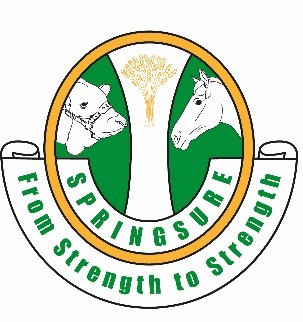 SECTION 4A  GOATSFriday 31st May - Saturday 1st June Entries Close – 3rd May 2024Nomination Fees - $5 per Goat (Substitute animals are allowed but must be for same class)Delivery of Goats – Thursday 30th May 2024Judging – Meat Goats – Friday 31st May 2024Judge: TBA Stewards: Glenda Henry 0428 774 687     Kylie Leahy 0437 881 246Limited camping sites @ $10 will be available onsite. Stewards will be in attendance overnight to monitor goats kept onsite. 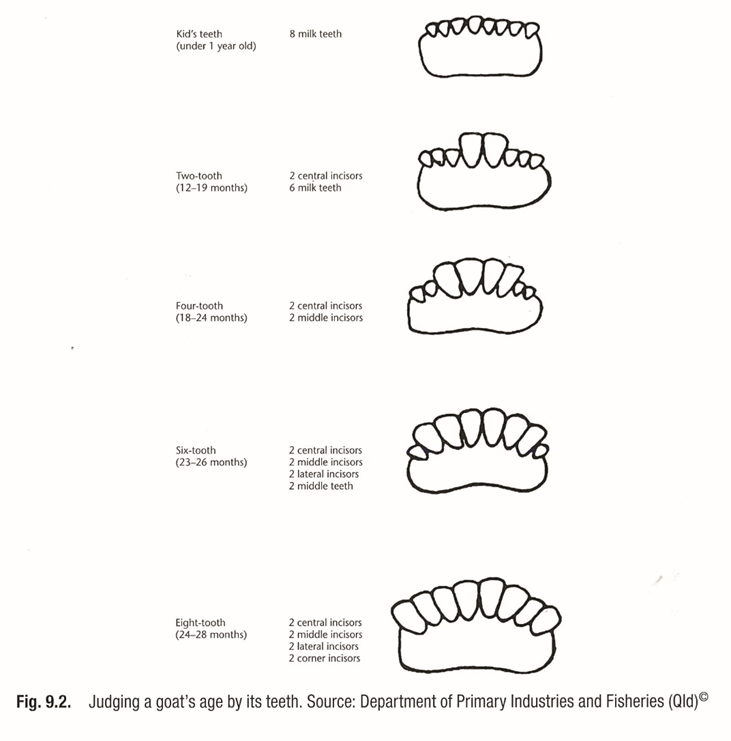 For this Show, all Meat Goats will be judged on their individual attributes combining Stud & Commercial animals in each class.  Standard Goat is regarded as any goat that has predominately Coloured head with White body.Coloured Goat is red, black or predominately mixed coloured.Mouthing will be done on site using the attached DAFF chart. Springsure Showgrounds PIC QIBH2006.Conditions of ShowingGeneral regulations as per Springsure Show rules.Classes are open to all Goats. This Show is topromote the Meat Goat industry. Any commercial or breed association member is welcomed.Animals must be free of external parasites/lice & must not have any bald or open abscesses. Inspection on arrival. Class will be as mouthed on the day of Show, 31st May 2024.Casual tidy attire with closed in shoes is required. Springsure can get very cold/hot, please bring a jacket & hat. This is an open-air event so please be sun safe.Classes may be altered depending on numbers of entries. Any alteration will go up a class or class may be cancelled.All goats will require a collar or head collar.Kids shown on Does cannot compete in the mouthed classes.Welfare, feed and watering of all animals is the responsibility of the entrant. Entry forms, Animal Health Declarations, receipts of payments  emailed to qldgoatgroup@gmail.com, spaas1865@gmail.comBank details for nomination fees: BSB: 813 049 ACC 100092917 REF Section 4 A GoatClass 1 – Standard Doe Milk ToothClass 2 – Standard Doe 2 toothClass 3 – Standard Doe 4 toothRidley Ag Junior Champion & Reserve Standard DoeClass 4 – Standard Doe 6 toothClass 5 – Standard Doe 8 toothClass 6 - Standard Doe Full Mouth +Senior Champion & Reserve Standard DoeClass 7– Standard Buck Milk ToothClass 8 – Standard Buck 2 toothClass 9 – Standard Buck 4 toothJunior Champion & Reserve Standard BuckClass 10 – Standard Buck 6 toothClass 11– Standard Buck 8 toothClass 12 - Standard Buck Full Mouth +Thursby Welding Senior Champion & Reserve Standard BuckClass 13 – Coloured Doe Milk ToothClass 14 – Coloured Doe 2 toothClass 15 – Coloured Doe 4 toothJunior Champion & Reserve Coloured DoeClass 16 – Coloured Doe 6 toothClass 17 – Coloured Doe 8 toothClass 18 - Coloured Doe Full mouth +Senior Champion & Reserve Coloured DoeClass 19– Coloured Buck Milk ToothClass 20 – Coloured Buck 2 toothClass 21 – Coloured Buck 4 toothJunior Champion & Reserve Coloured BuckClass 22 - Coloured Buck 6 toothClass 23 - Coloured Buck 8 toothClass 24 - Coloured Buck Full Mouth +C&K Macnab Concreting Senior Champion & Reserve Coloured BuckCoolamon Mining Grand Champion DoeGrand Champion BuckCoolamon Mining Supreme Champion Exhibit in Show   Group Classes Class 25 – Sires’ Progeny – 3 animals, any sex or age that have been exhibited in other classes.Class 26 – Breeders’ Group – 3 animals, any sex, any age, bred & owned by the exhibitor & have been exhibited in other classes.Meat & Livestock Aus.  Meat Wether (potential carcass) milk toothClass 27 - Under 25kg milk toothClass 28 - Under 40kg milk toothClass 29 - 40kg > Milk Tooth MLA Champion WetherChampion Exhibitor (Most Points at Show)